Тема: «Перелетные птицы»1. Знать и называть 5 видов птиц, их части тела.2. Игра «Птичья семья» -грач, грачиха, грачонок, грачата-это грачиная семья. (журавль, кукушка, соловей)3. Игра «Скажи одним словом» длинная шея-большие крылья-красная грудь-длинные ноги-черные глаза-4. Игра «Чего, кого много?»Клюв-клювов; крыло- перо-коготь-скворец-5. «Отгадай и выучи»Прилетает к нам с теплом, путь проделав длинный, лепит домик под окном из травы и глины.  Грач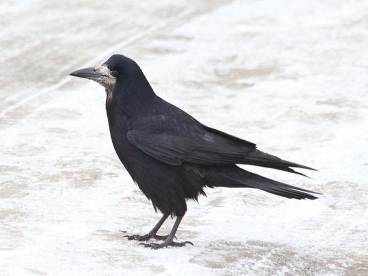  Журавль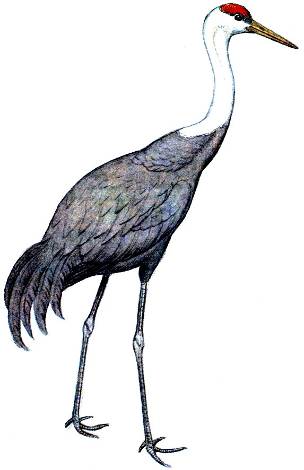 Кукушка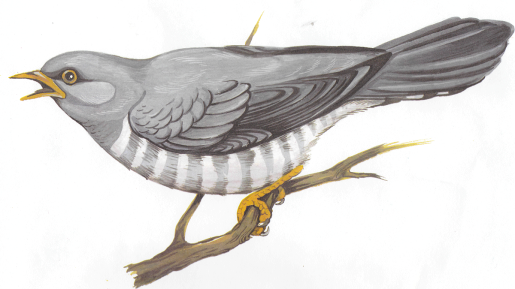 Соловей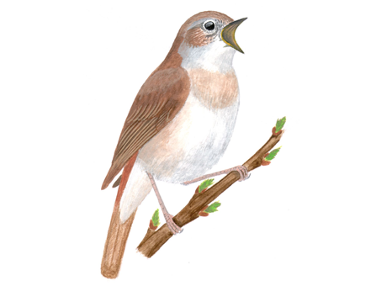 2. Чтение сказки «Гуси-лебеди»3. «Пройди лабиринт»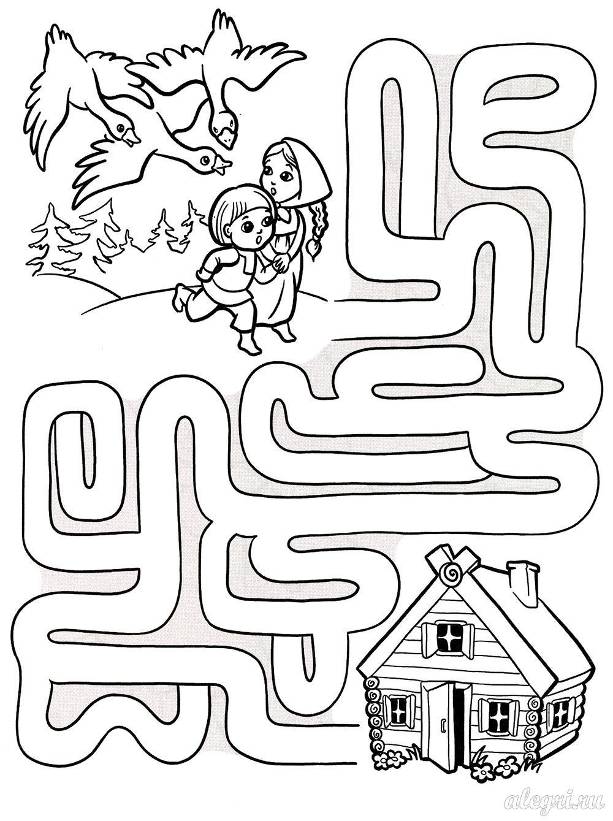 Литература: О.И. Крупенчук «Научи говорить меня правильно» для детей 4-6 лет. Издательский дом «Литера» .